Priorities for the WeekWeekly Calendar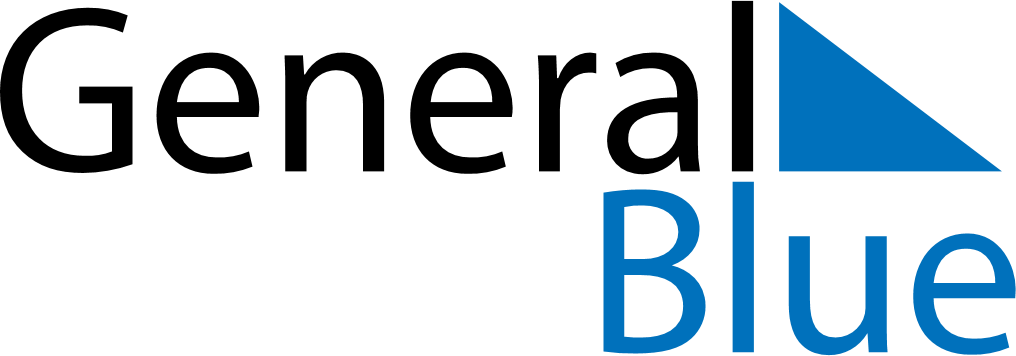 November 1, 2026 - November 7, 2026Weekly CalendarNovember 1, 2026 - November 7, 2026Weekly CalendarNovember 1, 2026 - November 7, 2026Weekly CalendarNovember 1, 2026 - November 7, 2026Weekly CalendarNovember 1, 2026 - November 7, 2026Weekly CalendarNovember 1, 2026 - November 7, 2026Weekly CalendarNovember 1, 2026 - November 7, 2026Weekly CalendarNovember 1, 2026 - November 7, 2026SUNNov 01MONNov 02TUENov 03WEDNov 04THUNov 05FRINov 06SATNov 076 AM7 AM8 AM9 AM10 AM11 AM12 PM1 PM2 PM3 PM4 PM5 PM6 PM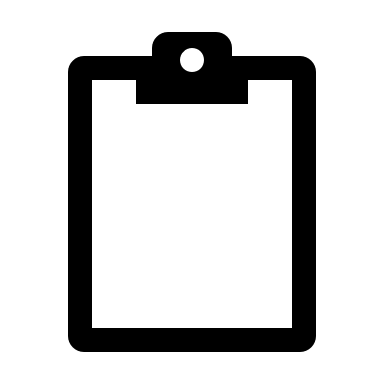 